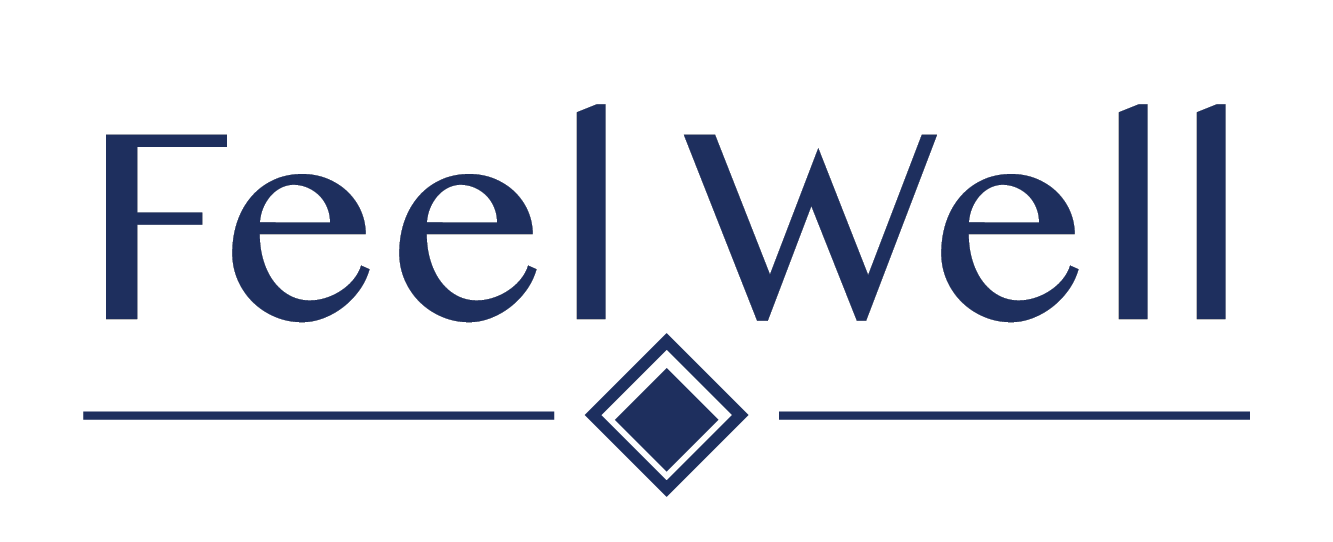 1343 Wantagh AvenueWantagh, NY 11793(516) 679-8299Confidential InformationWelcome. We want to make your visit as pleasant and comfortable as possible.If at any time you have any questions or concerns, please let us know.Name: __________________________________________________________	 D.O.B. __________________________Phone Number #: ___________________					 Email: _______________________________Would you like to receive texts: Y / N 	Emails:  Y / N about upcoming appointments?If you would like to receive text messages, what cellphone carrier do you use? __________________________________Street Address_____________________________________________________________________________________City __________________________________ State __________________________ Zip Code ____________________Have you received massage therapy before? Y / N - If so what type? Deep tissue? Y / N Swedish? Y / N Other? Y / NWhat medication do you take? ________________________________________________________________________Have you consumed alcohol in the past 24 hours? Y / NEmergency Contact Name: ________________________ Phone #: __________________ Relationship: ______________Referred By: ____________________Do you have a history of any of the following? Please Check                                                                                						 Please Mark Area(s) of Pain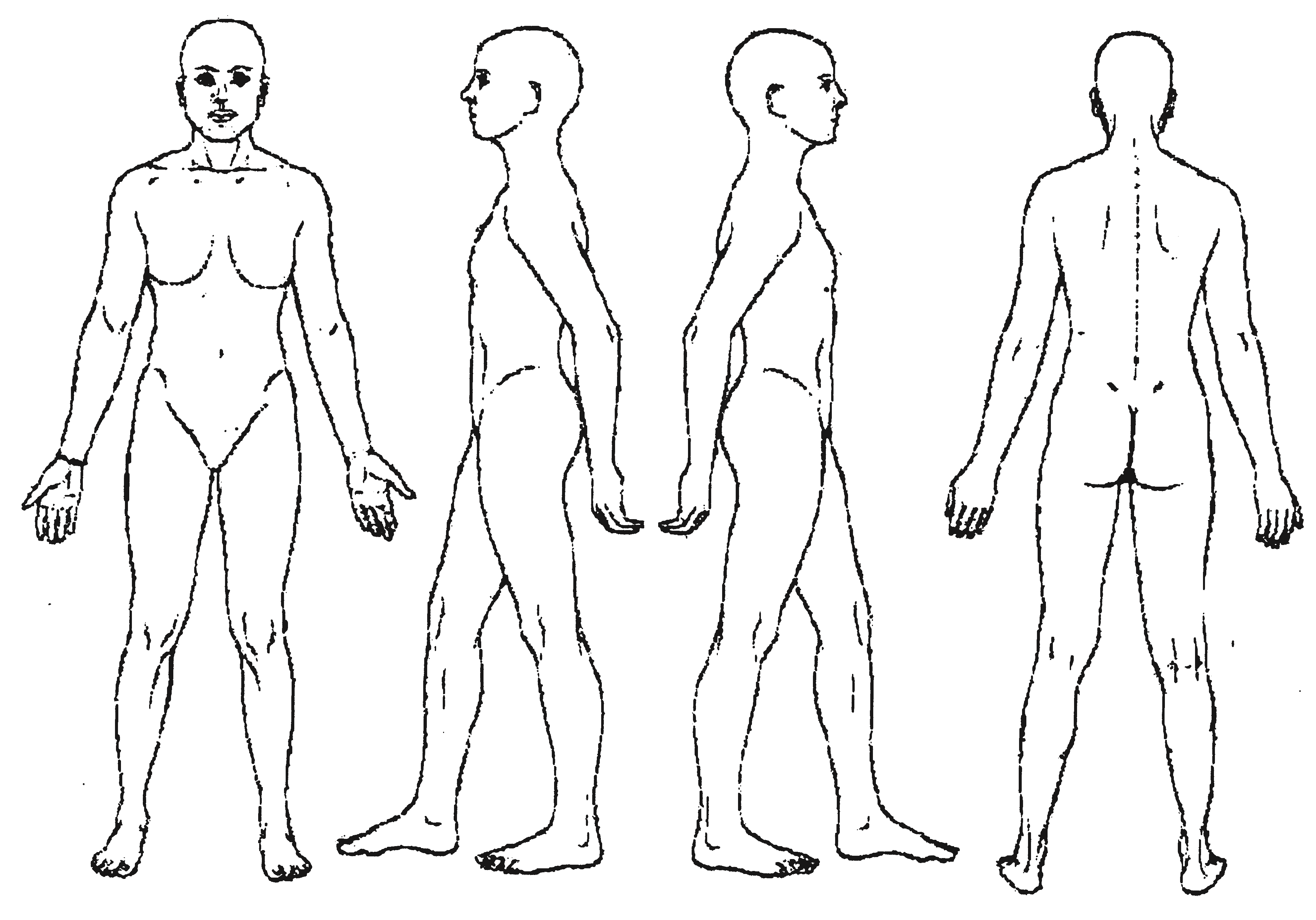 Do you have any of the following today?  Is there anything else that we should know?  ________________________________________________  ________________________________________________  ________________________________________________I understand this massage is not a replacement for medical care and that no diagnosis will be made. I am responsible for paying for any appointment cancellation of less than 24 hour. If this office is submitting paperwork to my insurance carrier, I authorize the release of any medical or other information necessary to process an insurance claim. I authorize payment of medical benefits to the Licensed Massage Therapist or office listed above, for services tendered.Signature											DateAccidentsDisk ProblemsJoint AchesHeadachesLower Back PainAbdominal PainHigh Blood PressureCancerDiabetesAllergies to oils/perfumesWear contacts or otherprosthesisDecreased Range ofMotionStrokeColitisWhiplashVaricose VeinsHeart AttackMid Back PainSurgerySeizuresArthritis, bursitis, gout  Broken BonesNervous TensionBreast augmentationNeck PainSprainsHIVFibromyalgiaT.M.J.OtherSunburnInflammation Severe PainHeadacheOpen Cuts, bruises, burnsIrritated Skin RashPoison IvyCold/Flu